Curriculum vitae 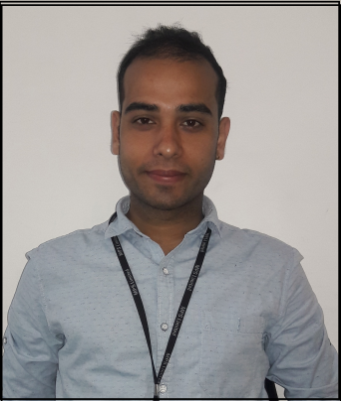 Anurag Email ID: anurag.382269@2freemail.com Objective: Seeking a challenging career in Human Resource with a progressive organization which will utilize my skills, abilities and education in management whilst contributing to the development of the organization.Educational Qualification:High School from CBSE Board in 2007.Intermediate from CBSE Board in 2009.Graduation (B.com) from H.N.B Garhwal University in 2012.Pursing MBA from SMU.Computer Knowledge:Good knowledge of MS office.3 months computer course certificate.Skill & Strength:Positive Attitude & Hard Working.Self Confidence & Friendly Behavior.Team Work Efficiency.Innovative.Work Experience:Currently working in M.P.S Limited as a Senior Executive - HR from 11-April-2015 till date.(Job profile as a Senior Executive - HR in MPS PVT LTD)Recruitment and On boardingScreening resumes.Conducting initial interviews.Coordinating interviews with the hiring managers.Initial test conduct.  Generate offer letter, completing joining formalities and documentation, ID creation in HRMS system also provide the HRMS Rights.Maintaining employee’s personal files and records, communicating HR policies, HR Induction.Preparing mail IDs.Provide punching access to the new joiners. Preparing various letters like appointment letter, confirmationLetter, increment letter, transfer letter, Absenteeism notice, warning letter, experience/service certificate, reliving letter, etc.Send FFS Mail to Resigned employees. Celebrations - Diwali, Holi, and other company events. Effectively managing employee get together, picnic, parties, Fun Activates, Annual function.Developing employee engagement programs like Initiated and administered a welcome-mail policy to all new joiners, Initiated regular Birthday mailersPay Roll:-Preparing Final settlements leave salary and all employee benefits.Compilation attendance data from attendance system.Preparing Over Time Reports.Preparing night Shift allowance Reports.Also attend ISO certification audit two times.Learning and Development and Training SessionConduct training session of new joiner.Soft skill Sessions for New joiner.Quarterly Orientation program.Interpersonal skills Sessions.  ComplianceDownload ESIC Challans, Download ESIC form for Employee.Done all Provident fund formalities.Maintained attendance register.Personal Details:Date of Birth				   :  24- September-1991Nationality			                  :  IndianGender					    :  MaleMarital Status			                  :  UnmarriedLanguage Known		                                 :  Hindi & EnglishHobbies			                                 :  Reading books , surfing internet, listening                                       Music, Travelling,Declaration:Here I declare that the information stated above is true & complete to the best of my knowledge.